	KEFRI/F/CAQA/07INTERNAL MEMO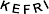 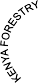 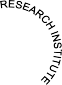 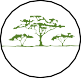 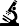 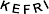 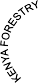 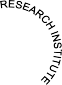 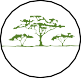 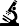 KENYA FORESTRY RESEARCH INSTITUTE           FROM: The office eg. Director’s Office           TO:       All staff           REF:    KEFRI/.............           DATE:   13th July, 2015           SUBJECT:             SIGNATURE: 